_________________________________________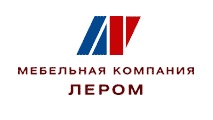 ПРАЙС-ЛИСТ  от 06.12.2018 г.Стоимость указана в рублях, доставка с 10-17:00, осуществляется до подъезда (ворот):Доставка по г. Челябинску…………………………………………………………………………..…………..…..350              Доставка по г. Копейск…………………………………………………………………………………………..…...  500 Доставка п. Чурилово……………………………………………………………………………………...............  500 Посёлки в черте города (Западный, Малиновка, Тарасовка, Лесной остров, Залесье, Аэропорт)………...... 500 Все садовые участки в черте города ……………………………………………………………………………. 500 Самовывоз производится со склада ул. Елькина  63-б, склад № 17  (через офис, ул. Загородная, 16)Стоимость подъема Мебели Мебельной Компании «Лером» за этаж в рублях:При стоимости заказа до  20 000 рублей………………………………………………………………….……150                               При стоимости заказа  до  30 000 рублей…………………………………………………………………….. 200 При стоимости заказа  до  50 000 рублей……………………………………………………………………….250При стоимости заказа более  50 000 рублей………………………………………………………………...300  Подъём основания кровати  (ручной) за этаж в рублях……………….……………………………..50 Подъём матраса (ручной) за этаж в рублях……………………………………………………………..100Стоимости сборки мебели в рублях:При стоимости заказа до 10 000 рублей…………………………………………………………………………500При стоимости заказа от 10 000 рублей  по городу…………………………   7% от стоимости  При стоимости заказа от 10 000 рублей  межгород……………………….. 8%  от стоимости   Крепление мебели к стене (одно отверстие)…………………………………………………………………50